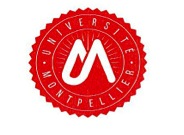 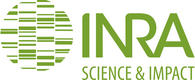 Institut National de la Recherche Agronomique				Thierry Dupressoir, DE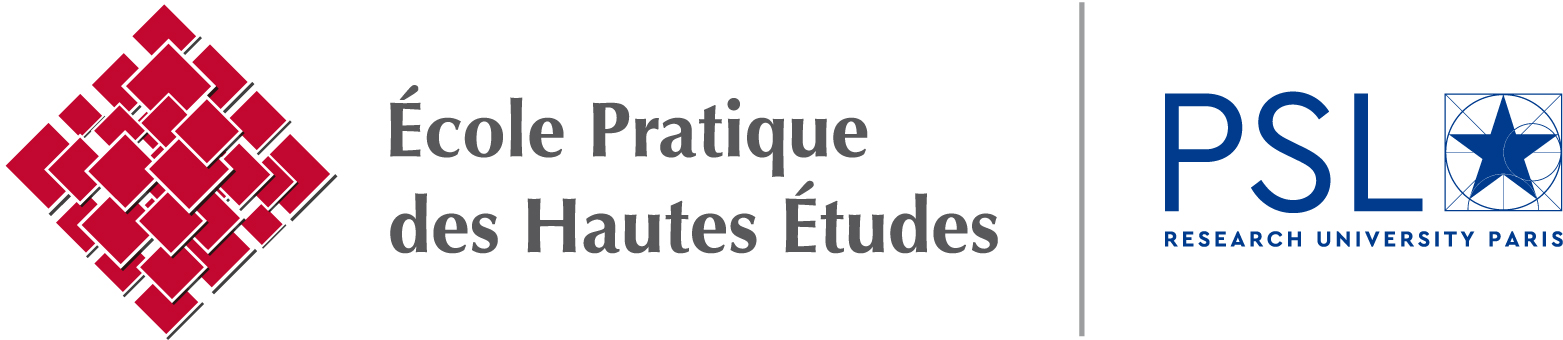 Diversité, génomes et interactions
microorganismes – insectesUMR INRA-UM « DGIMI » 1333	Chers collèguesUn poste d’ATER EPHE est susceptible d’être ouvert dans l’équipe « Dynamique des Interactions Densovirus Insecte », animée par Mylène Ogliastro, à la rentrée 2018-2019.La charge d’enseignement est relativement réduite par rapport à ce qui est demandé à l’Université et les interventions se limitent à CM et TD en Master, en microbiologie, biologie cellulaire, biologie moléculaire, bioinformatique, …L’essentiel de la mission se concentre sur la recherche. Nous travaillons sur le franchissement de la barrière intestinale de l’insecte par le densovirus JcDV. En résumé, dans une perspective de développement d’une activité biopesticide de ces virus, nous explorons les mécanismes qui leur permettent de traverser matrice péritrophique et épithélium intestinal par transcytose avant d’infecter leurs cellules cibles. Nous savons que :JcDV voyage de la membrane au noyau par endocytose et ce trafic affecte le cytosquelette de la cellule infectée (Vendeville et al., 2009)JcDV traverse l’épithélium intestinal par transcytose et celle-ci affecte la perméabilité intestinale et l’intégrité des jonctions septées (Wang et al., 2013).JcDV modifie lors de l’infection l’équilibre qui régule les mécanismes de la synthèse protéique de l’hôte et détourne ceux-ci à son profit en bloquant la voie Pi3K-Akt-TOR (Salasc et al., 2016)JcDV affecte l’équilibre calcique de la cellule infectée et nous supposons que cet équilibre est une des clés de la permissivité (Kerviel et al., 2016)JcDV se lie aux glycoprotéines de l’épithélium intestinal et de la matrice péritrophique en modifiant l’intégrité de ces deux composants de la barrière. Ce dernier volet constitue le travail de thèse de Laetitia Pigeyre et le projet de recherche de l’ATER.Nous recherchons un candidat ayant des compétences en virologie, biologie cellulaire/imagerie, biologie moléculaire (expression génique, interférence. La connaissance d’un modèle insecte (droso, moustique,…) serait un plus, garant de la capacité à microdisséquer.Contacter d’urgence T. Dupressoir (Thierry.Dupressoir@ephe.psl.eu), 0687081751) ou Anne-Sophie Gosselin-Grenet (Anne-Sophie.Gosselin-Grenet@umontpellier;fr) 	À Montpellier, lundi 19 mars 2018Pr. Thierry Dupressoir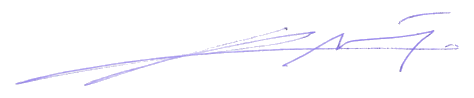 